Orange District Antique Motor Club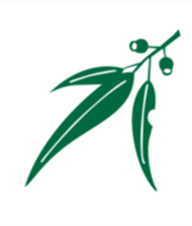 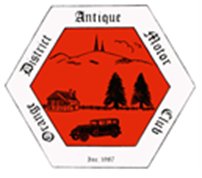 EXPRESSION OF INTERESTAUTUMN TOURSponsored by National trust of Australia (NSW)      For Veteran and Vintage Cars (pre 1931) only28,29,30 April 1st May 2022.OUTLINE OF TOUR 	Thursday 28th April: Afternoon Registration at our Clubrooms and optional short shakedown tour	Friday 29th April: Morning registration &day trip Molong for lunch with organized sightseeing.Saturday 30th April:  The day will commence with complimentary morning tea at Millthorpe                                          Museum, followed by a tour to Newbridge Recreation Ground                                            for Lunch and return to Orange.                                     Subsidised dinner at Waratahs Club.Sunday 1st May:     Complimentary Farewell Breakfast.Name and number of passengers                                                                                …………………………………………………………………………………………………………………………………………………………Address                                                                                                    Phone………………………………………………………………………………………………………………………………………………………….Mobile                                                                                                email,,,,,,,,,,,,,,,,,,,,,,,,,,,,,,,,,,,,,,,,,,,,,,,,,,,,,,,,,,,,,,,,,,,,,,,,,,,,,,,,,,,,,,,,,           …………………………………………………………Pre 1931 Vehicle                                                                                      Club…………………………………………………………………………………              …………………………………………………………Please return form to:Euan and Wilga CouttsPO box 8134Orange East NSW 2800                            email: euanwil@bigpond.com Ph: 02 63651274